Città di xx – Profilo breve e sotto-obiettiviPanoramica e finalitàLe indicazioni per la compilazione sono presenti nella parte finale del documento a pagina 4L’impegno della città di xxx(Questo punto può essere formulato in modo alquanto personalizzato in termini di contenuti e struttura. In che modo la città/il comune intende rappresentare se stessa/o e le proprie attività a favore della protezione del clima?Strategie, misure e posizionamentoSettoriDelucidazioni finalizzate alla compilazione del profilo e dei sotto-obiettiviInformazioni di baseIl 1° paragrafo «Panoramica e finalità» funge da apertura e contiene una breve dichiarazione, un link e un’immagine.Il 2° paragrafo «L’impegno» può essere compilato alquanto liberamente: l’obiettivo è formulare un tipo di dichiarazione breve da parte della città/del comune relativa alle finalità della Carta e alle attività collegate in tal senso e, in generale, con la protezione dell’ambiente.Il 3° paragrafo è finalizzato a inserire i link che rimandano a informazioni più dettagliate presenti sul proprio sito web nonché al posizionamento rispetto alle questioni di fondo.Il 4° paragrafo «Settori» deve essere compilato seguendo la struttura prestabilita della tabella ed è finalizzato a offrire un quadro d’insieme nonché l’opportunità di apprendere in modo alquanto semplice quale città/comune porti avanti il proprio impegno nei vari ambiti tematici.È necessario documentare i principali obiettivi/le principali attività e, se possibile, le principali misure 1 e 2 per singolo settore secondo una propria valutazione.Risulta anche utile vedere secondo quale modalità vengono fissate le varie priorità; ovvero, è anche possibile dichiarare in modo esplicito in quali settori non sono previsti/e obiettivi/attività. In tal senso, non ci sono contenuti validi o scadenti: indicare semplicemente tutti i settori in cui sono presenti obiettivi/attività (no concorrenza, no benchmarking)Fonte: Servizio Società a 2000 watt: Klimaneutraler Städte – Netto-Null-Ziele im Vergleich, Version 1.0, 12.08.2020 («Neutralità climatica delle città – obiettivi legati al saldo netto pari a zero: un confronto, versione 1.0, 12.08.2020)Obiettivo principalexximmagineriferito allo Scope/al limite di sistemaxximmagineDocumento principaledoc. con linkdoc. 2 con linkimmagineAttuazione e controllingxxximmagineCreato in data:	gg.mm.aaaaAggiornato in data: gg.mm.aaaaContatto: Indirizzo e-mailLink sito webDocumentazione relativa alle strategie e alle misureScopeInquadramento e impegnoStrategia climatica xxxx 2020: strategia della città xxx a livello di protezione del clima (link 1, link 2)1, 2Definizione di «Saldo netto pari a zero»Non definita esplicitamenteNon definita esplicitamenteNon definita esplicitamentePacchetto di misure 2021 (link). Limite di sistema selezionatoScope 1 e 2; inoltre, Scope 3 nei settori dell’edilizia e del genio civileScope 1 e 2; inoltre, Scope 3 nei settori dell’edilizia e del genio civileScope 1 e 2; inoltre, Scope 3 nei settori dell’edilizia e del genio civilePiano energetico comunale (link)Bilancio climatico ed energeticoBilancio climatico 2018 (link)Bilancio climatico 2018 (link)Bilancio climatico 2018 (link)Città dell’energiaPercentuale: 77,5%; OroEmergenza climaticaNo«Settore»«Settore»Obiettivi e misure della propria gestioneObiettivi e misure dell’area urbana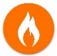 Calore Calore ObiettivoMisura 1Misura 2ObiettivoMisura 1Misura 2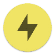 Elettricità Elettricità ObiettivoMisura 1Misura 2ObiettivoMisura 1Misura 2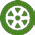 Mobilità Mobilità ObiettivoMisura 1Misura 2ObiettivoMisura 1Misura 2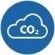 CompensazioneEmissioni
negative CompensazioneEmissioni
negative ObiettivoMisura 1Misura 2ObiettivoMisura 1Misura 2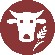 AgricolturaAgricolturaObiettivoMisura 1Misura 2ObiettivoMisura 1Misura 2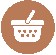 Consumo Consumo ObiettivoMisura 1Misura 2ObiettivoMisura 1Misura 2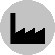 Industria Industria ObiettivoMisura 1Misura 2ObiettivoMisura 1Misura 2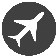 Trasporto aereo/marittimo Trasporto aereo/marittimo ObiettivoMisura 1Misura 2ObiettivoMisura 1Misura 2AltroAltroObiettivoMisura 1Misura 2ObiettivoMisura 1Misura 2Emissioni dirette vs indirette: concetto di SCOPECon riferimento al bilancio dei gas serra è possibile distinguere tra vari «Scope», ovvero l’entità del limite di sistema considerato:Scope 1emissioni prodotte in modo diretto in un determinato luogo (territorial) dall’operatività portata avanti all’interno dell’oggetto del bilancio (in campagna, in città, nel luogo in cui sorge l’edificio) Scope 2emissioni prodotte dall’energia fornita a un determinato luogo attraverso una rete nell’ambito della produzione portata avanti dal soggetto (ad es., energia prodotta dal carbone che viene importata o fornita al luogo in cui sorge l’edificio; teleriscaldamento ecc.) Scope 3tutte le altre emissioni generate indirettamente (attività fornite a monte e a valle, ad es. emissioni causate dalla produzione e dallo smaltimento dei beni di consumo, dei materiali da costruzione e degli impianti elettrici utilizzati)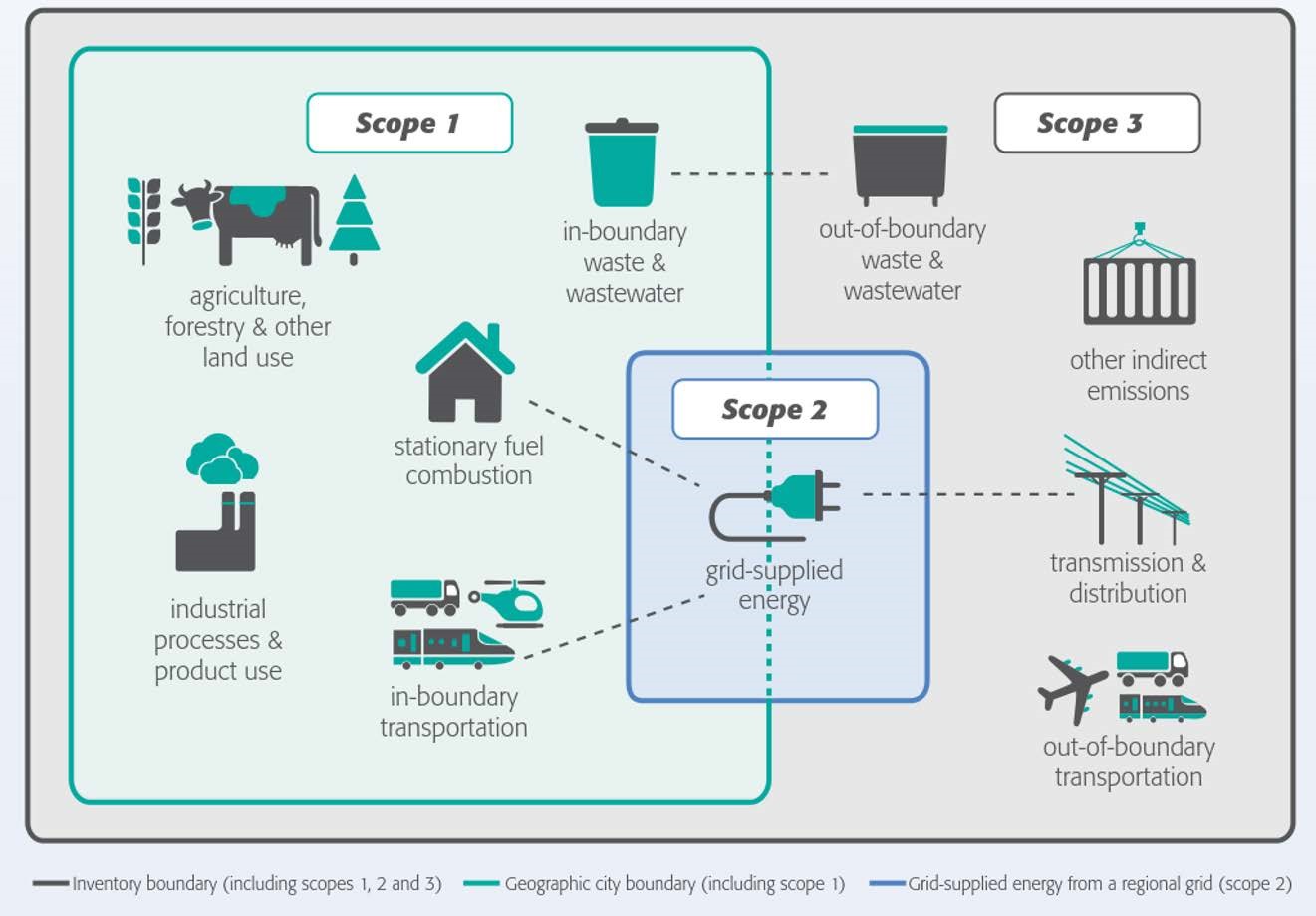 